3GPP TSG-RAN WG2 Meeting #126	R2-240xxxFukuoka, Japan, May 20th – 26th, 2024Agenda item:	7.2.5Source: 	Huawei, HiSiliconTitle: 	Summary for [AT126][407][POS] Rel-18 SRSp enhancement fields in INMs (Huawei)Document for:	Discussion and DecisionIntroductionDuring RAN2#126, the following proposals from the tdoc have been discussed on whether internode message needs to include the fields related to SRS enhancements in Release 18R2-2404764	Discussion on the remaining issues for R18 RRC [H905][H920-921]	Huawei, HiSilicon	discussion	Rel-18	NR_pos_enh2Proposal5: Add the RRC fields for R18 enhancements for positioning SRS transmission in RRC_INACITVE in R18 in the internode message HandoverPreparationInformationIn this email discussion, we discuss on the issues have been presentedDiscussionRAN2/3 to discuss the issue?During the discussion in RAN2#126, the issue in the above section has been discussed in RAN2 and companies think there is a parallel discussion in RAN3 and parallel discussion should be avoided, and we should wait for RAN3 conclusions.However, during offline discussion in RAN3 [CB # 13_Positioning], the following agreement has been reached regarding which group to discuss: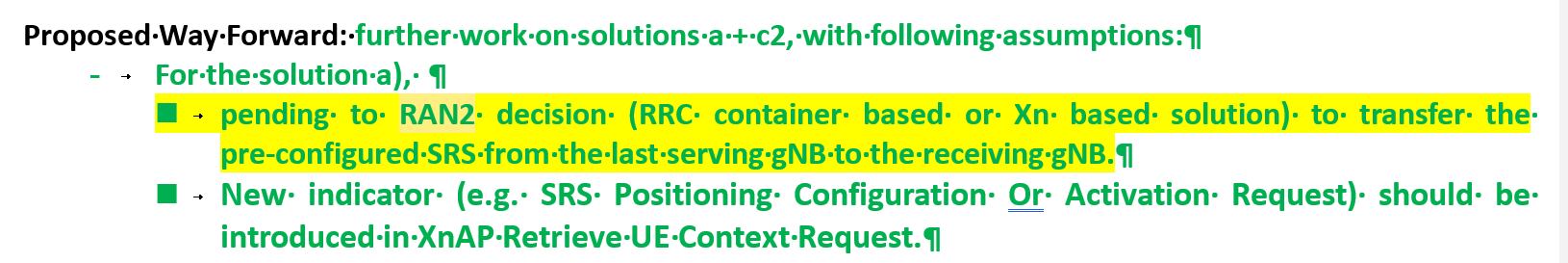 Based on the above progress, it seems that RAN3’s understanding is that RAN2 should discuss on this issue first. Hence, we would like to ask the following question:Question1: Do companies agree that RAN2 should discuss the issue of whether to include R18 SRS enhancements for RRC_INACTIVE in RAN2?Discussions on the INMThe background of the field in the legacy releases are as follows. In the legacy CG-SDT, the following has been captured in the current RRC spec in the internode message.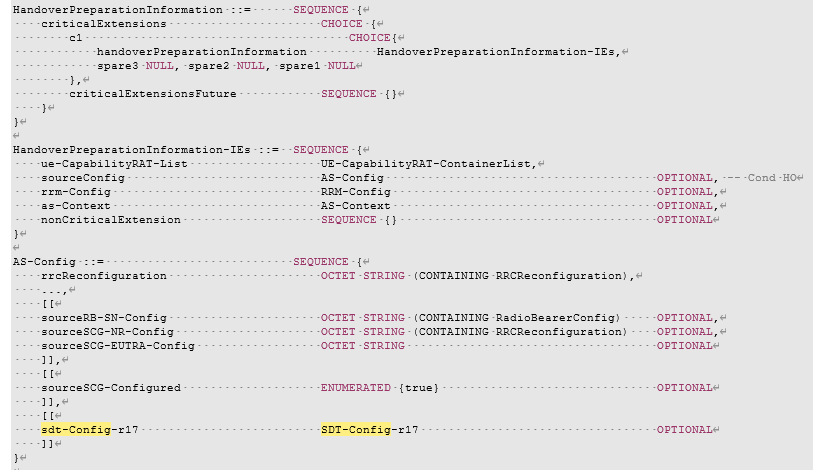 With the same reason as CG-SDT, we think the SRS configurations should also be included in the internode message to support the case when the UE sends RRC resume request in a cell different from the last serving gNB. This is already clear in the following procedure agreed in RAN3 for 38.305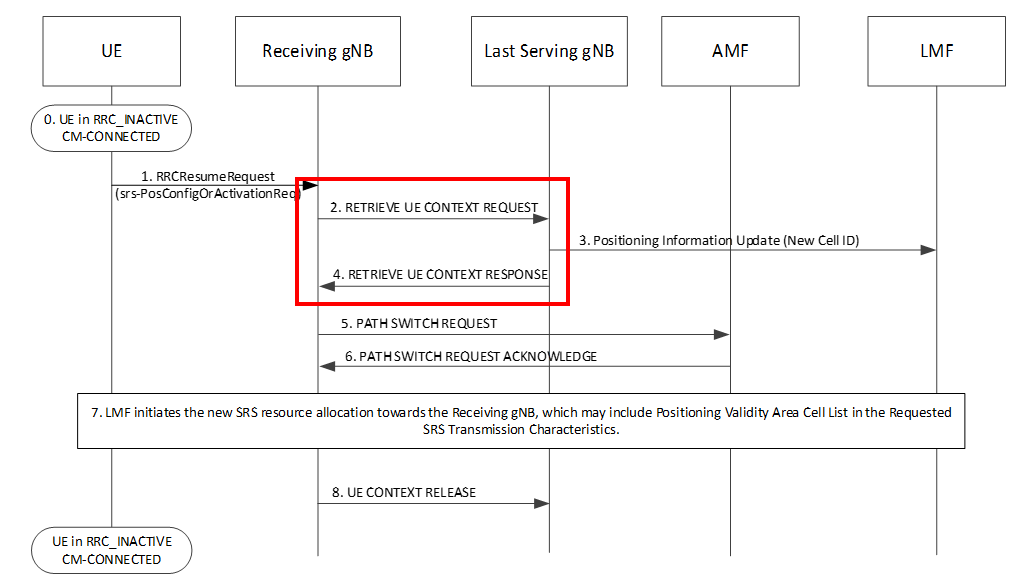 Within the XN-AP message RETRIEVE UE CONTEXT RESPONSE, the internode message HandoverPreparationInformation is used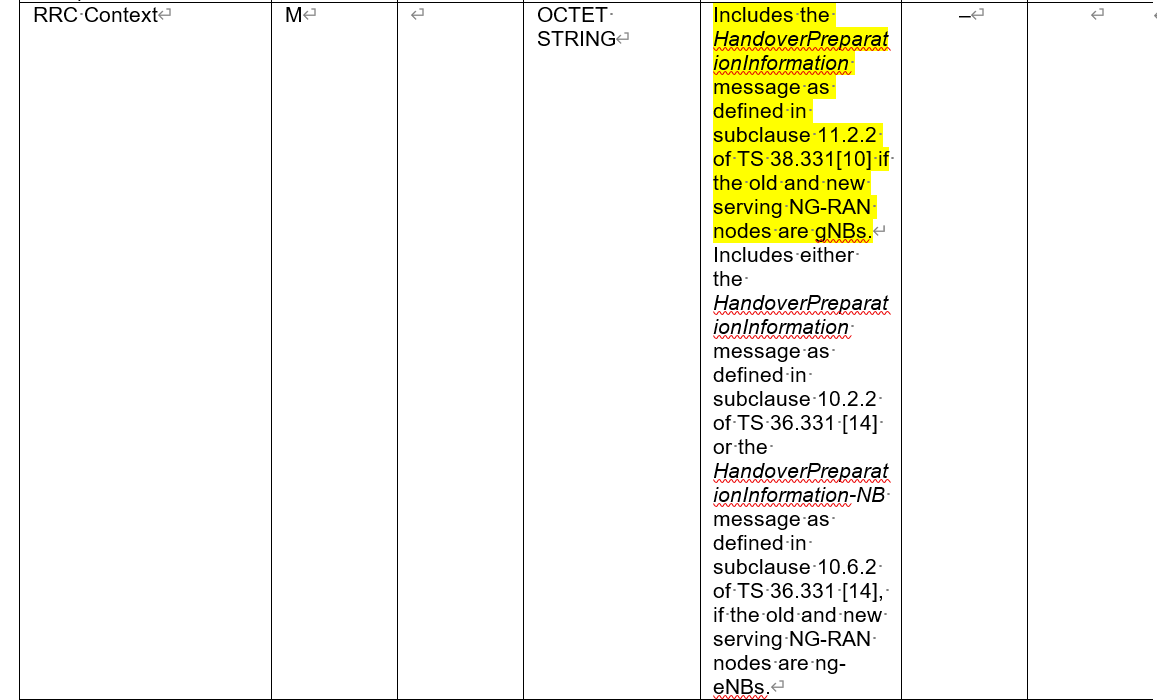 Hence, we ask the following question:Question2: Do companies agree that SRS configurations for LPHAP introduced in RRCRelease message in R18 should be added to the internode message HandoverPreparationInformation?ConclusionTBDCompaniesYes/NoCommentsSamsungYesNow it seems like that RAN2 and RAN3 ping pong this issue. In our view, RAN2 should discuss it and make a decision to support the pre-configuration feature correctly before ASN.1 freeze. CompaniesYes/NoCommentsSamsungYesThe positioning SRS pre-configuration forwarding from last serving gNB to new serving gNB is essential to support the R18 pre-configuration feature. The only issue is now whether it is done by either RRC container-based solution or Xn-based solution. In our view, we can simply go with the RRC container-based solution as in the case of R17 SDT since both solution can work and there is no reason to have different solution for R18 SRS.